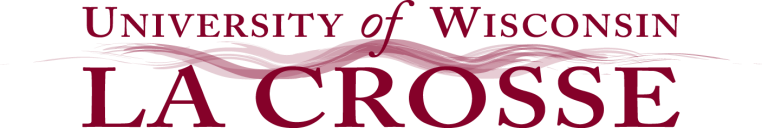 AN ENGLISH DEGREE ARTICULATION AGREEMENTON A JOINT EDUCATION PROGRAMBetweenUNIVERSITY OF WISCONSIN-LA CROSSE, USAAND     ,      Party A:      Party B: University of Wisconsin-La Crosse (UW-L)PurposeThis agreement is intended to promote cultural exchange and development of education and cooperation between the University of Wisconsin Board of Regents D.B.A., University of Wisconsin-La Crosse (UW-L) and      ,      .  Through friendly consultation in the principle of equity, both sides reach this agreement.The University of Wisconsin System and UW-L and       are committed to providing equal education and employment opportunities regardless of gender, race, creed, religion, national origin, disability, ancestry, age, sexual orientation, and pregnancy, marital or parental status.Successful completion of the requirements set by this joint education program shall result in the conferring of the Bachelor’s degree in English by the authorities of Party A and the conferring of the Bachelor’s degree in English (emphasis in rhetoric and writing) by Party B.  This joint education program shall be administered by the       at UW-L in coordination with the       at      . The Office of International Education at UW-L and the       at       shall serve as the primary contact for non-curricular matters associated with this program.Program StructureThis program is designed for       students enrolled by Party A to major in      , as defined by Party B.  Students enrolled in the program shall be enrolled in Party A’s      , and shall pursue a program of study that will satisfy the requirements of Party A and simultaneously prepare students for successful transfer to Party B’s      , where they will enroll as majors in Party B’s       as       majors (emphasis in      ). The curriculum designed for the program will specify in detail those courses (both major courses and general education/core courses) that shall be completed in       and those courses that shall be completed in the United States.  When students have satisfied the requirements of each institution, each institution shall confer its degree. Students will study a total of two calendar years, comprising of four academic semesters at University of Wisconsin-La Crosse, to be comprised of two fall and two spring semesters.  Students would have the option to take or retake classes during the Winter Intersession or Summer Session if the class or its equivalent is offered.  Students not able to complete their program of study as contracted, may increase their time at Party B’s institution and assume the additional academic and financial responsibility associated with completing the program.  At the end of their studies at Party B, students will have completed all requirements for the Bachelor’s degree from Party B (including credits that have transferred from Party A).  Following their studies at Party B, students will return to       to satisfy the residence requirements.Program DescriptionEnrollment and Administration4.1	Students in this program shall be enrolled by Party A from among senior high school graduates who meet the ethical and academic qualifications as negotiated by both parties.  The number of students to transfer from       to UW-L shall be between       to      .  These students will comprise a cohort of students to be educated at UW-L.  (One cohort is the equivalent of one academic year.)  Admission to study at Party B will require successful completion of all academic requirements as agreed to by both parties.  Students are required to obtain a 550 PBT/73 iBT TOEFL (6.0 IELTS [none of the categories can be below 5.5]) score or equivalent score or equivalent for admission to the program.  Party A will be responsible for recruiting, advising, interviewing, and selection of students who intend to apply to the program.  Party A will notify Party B of the number of students to study at Party B no less than six months in advance of the arrival of those students to the campus of Party B.4.2	If the overall program enrollment is less than      , Party B reserves the right to cancel the program.  In such an instance, remaining students will be given the opportunity to complete the program at UW-L.4.3	Party A will be required to submit original (translated) transcripts with their admission materials to Party B no later than July 20th prior to the start of the fall semester.  This document is to include current and final records.  The transcripts may be sent or the students could each bring their record in a seal envelope bearing the University’s seal on the outside.  It will be important to inform the student that they cannot open these envelopes; they will be the “carriers,” but either the UW-L Admissions Office or Office of International Education (OIE) may open the envelope, stamp the received date and review the final transcript.4.4	Both Party A and Party B shall consult with each other on such matters of great importance as pedagogical approaches and materials for the students in this program.  Qualified teachers will be selected by each institution for the courses offered on that institution’s campus.  These teachers will be responsible for such matters as designing and delivering instruction and evaluating student work. Both institutions acknowledge the desirability of exchanging faculty during the implementation of this agreement.  Any exchange of faculty will be conducted under the terms of a separate agreement to detail such matters as workload, duties, compensation, benefits, and living arrangements.Responsibilities of Both Parties5.1	Responsibilities of Party A5.1.1	To organize and carry out the enrollment of students and to provide Party B a verified list of students enrolled in the program.5.1.2	To provide sites for teaching and necessary facilities.5.1.3	To conduct day-to-day teaching administration; to consult with Party B on course arrangements and teaching materials; to provide instruction and evaluation of student performance; and to maintain records of student progress, including grades.5.1.4	To issue to Party B an original (translated) transcript for each student showing all subjects studied and completed at Party A.5.2	Responsibilities of Party B5.2.1	To provide sites for teaching and necessary facilities.5.2.2	To conduct day-to-day teaching administration; to consult with Party A on course arrangements and teaching materials; to provide instruction and evaluation of student performance; and to maintain records of student progress, including grades.5.2.3	To issue to Party A a transcript for each student showing all subjects studied and completed at Party B.5.2.4	To assist students with their visa applications in order to study in the United States and to arrange for their board and lodging while studying at Party B.  Expenses associated with visa applications will be paid by the students.Students’ Rights and Responsibilities6.1 Students from Party A, for the first year of the program at Party B, are required to live in on-campus housing, which also includes a meal plan.6.2 Party A’s students studying at UW-L will be bound by all rules, regulations and bylaws in operation at UW-L.  During the study abroad times, Party A’s students shall remain enrolled as degree candidates at       and they must adhere to       standards of conduct, rules and regulations.6.3 Party A’s students will have the same rights and privileges as other UW-L international students and will be granted the same access as other UW-L students to the facilities of the university.Tuition RatesEach party will set its own tuition for students while they study at that institution.  Students attending UW-L will be assessed a discounted tuition, based on UW-L’s out-of-state tuition, for their program.  Should Party B change its tuition rate, it will notify Party A at least one hundred (100) days in advance of imposing the new tuition rate on students in this joint education program.Legal TermsThis agreement is written in two languages:       and English.  Both versions of this agreement possess equal effect.  Each of the two parties will keep a       version and an English version of the agreement.  The agreement shall be in effect immediately upon signing by both parties.  This agreement may be amended at any time with mutual consent, and may be terminated by either party with a minimum of six month written notice except as provided above in 4.1 and 4.2.of this agreement.  In all cases, both parties shall to the extent possible attempt to resolve any difficulties so that students can complete their degrees.  Any unexpected complications arising in the course of implementing this agreement shall be dealt with through consultation under the principles of friendship and cooperation.FOR THE BOARD OF REGENTS OF THE UNIVERSITY OF WISCONSIN SYSTEM on behalf of the UNIVERSITY OF WISCONSIN-LA CROSSE:OLF Cabinet\OIE\Recruitment\     Representative of__________________________________________________________________________________DateFor The Board of Regents of Wisconsin System on behalf of the University of Wisconsin-La Crosse:_________________________________________Heidi Macpherson, Ph.D.Provost/Vice Chancellor for Academic Affairs_________________________________________Date